11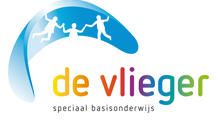 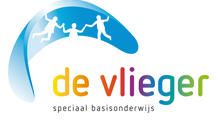 Datum: 14-6-2019																														Nummer: 18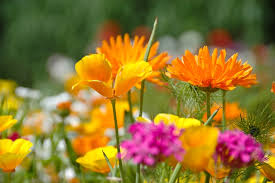 Beste ouder(s)  en of verzorger(s), De laatste weken van schooljaar 2018-2019 komen eraan. In deze nieuwsbrief proberen we zoveel mogelijk de komende activiteiten op een rij te zetten, zodat er een overzicht is van wat er nog aan komt.Vragenlijsten sociale veiligheidDe afgelopen periode hebben zowel u als de leerlingen van 10 jaar en ouder vragenlijsten ingevuld rondom de sociale veiligheid. De resultaten hiervan zijn ruim voldoende. Hier zijn we uiteraard blij mee. De kinderraad zullen we hier ook van op de hoogte stellen. Gezonde school Een aantal studenten, die stage bij ons lopen, doen een onderzoek om te kijken naar de mogelijkheden en behoeften om van onze school een ‘Gezonde school’ te maken. Er is een enquete uitgegaan naar u als ouder deze week. Hier zijn al veel reacties op binnengekomen, hier worden we erg blij van!De resultaten van het onderzoek zullen, zodra daar meer over bekend is, worden medegedeeld. Mocht u de vragenlijst nog niet hebben ingevuld, wilt u dit dan alstublieft alsnog doen?  Schoolreis 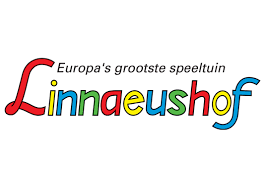 Op donderdag 4 juli gaan de leerlingen, die niet op schoolkamp zijn geweest, op schoolreis. Gisteren zijn er brieven aan de leerlingen meegegeven over de begin en eindtijd naar Duinrell en het Linnaeushof. Mocht u het schoolreisje nog niet betaald hebben, willen wij u hier nog even aan herinneren. Het schoolreisje kost  € 30,- per leerling. U kunt het hele bedrag overmaken op de schoolrekening. Graag onder vermelding van “schoolreisje” en de naam en de groep van uw kind. Hieronder vindt u de gegevens: 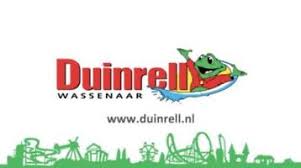 Rekeningnummer: NL60 INGB 0006 4437 17 t.n.v. SBO de Vliegero.v.v. schoolreis 2019 / de naam van uw kind / groepGraag ontvangen wij de betaling voor 28 juni 2019. Onze voorkeur gaat uit naar overmaken op ons rekeningnummer. Mocht dit niet lukken dan kunt u ook het bedrag contant betalen bij de administratie op school en ontvangt u van ons een kwitantie.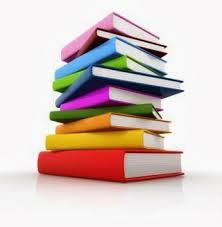 Biebouder gevraagd!Er wordt zo snel mogelijk een ouder gezocht voor de bibliotheek op dinsdagochtend van 8.30 tot 9.30 uur. U kunt zich opgeven bij Miranda Aandewiel, ouderraad@sbodevlieger of u kunt zich bij de administratie (info@sbodevlieger) opgeven.Oudermiddag/avondOp maandag 8 juli wordt u op school verwacht om het rapport van uw zoon of dochter te bespreken.U krijgt binnen nu en 2 weken een bericht over de ouderavond, waarin u de voorkeur voor de middag of avond aan kunt geven. De ouders van de schoolverlaters hebben al eerder in het jaar gesprekken gehad, dus voor hen is er geen ouderavond.Het Palet informeert de ouders van hun groep zoals met hen  is afgesproken.Afscheidsavond SchoolverlatersOp woensdagavond 17 juli hebben de schoolverlaters de afscheidsavond. Zij mogen de volgende dag wat later starten, namelijk om 9.30 uur. Vrijdag 19 juli zijn zij al vrij.De schoolverlaters en ouders zullen hier nog een aparte uitnodiging voor ontvangen.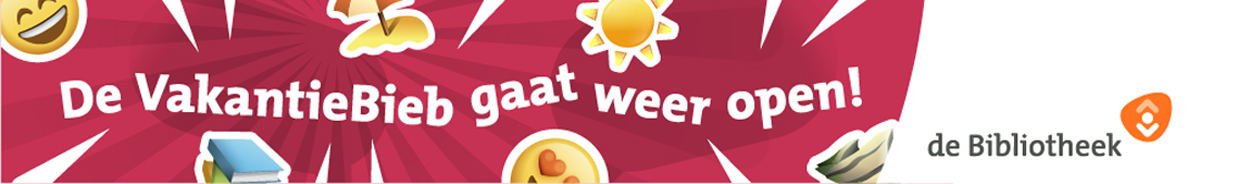 Ook deze zomer gaat de VakantieBieb weer open en er staat een brede selectie van maar liefst 50 e-books voor het hele gezin klaar. De VakantieBieb-app is een zomercadeautje van de Bibliotheek en gratis te downloaden. Een lidmaatschap is niet nodig. De VakantieBieb voor kinderen opent op 1 juni. Vanaf 1 juli zijn ook de boeken voor volwassenen beschikbaar. De VakantieBieb is geopend tot en met 31 augustus.Voor meer informatie over de VakantieBieb kunt u terecht op www.vakantiebieb.nl/jeugdKalenderMet vriendelijke groet, Brenda SchoulsAdjunct directeur SBO de Vlieger1	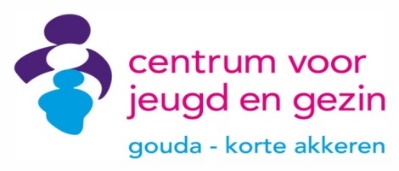 Webinar – Opvoeden zonder straffen en belonen! Op 26 juni 2019 organiseert het Centrum voor Jeugd en Gezin i.s.m. Tischa Neve een webinar over het opvoeden zonder straffen en belonen. Het is bedoeld voor ouders met kinderen tussen 2 en 12 jaar. We zijn allemaal dol op kinderen. We brengen ze met liefde groot en steunen ze daar waar we kunnen, zo goed als we kunnen. Behalve leuk is het opvoeden van kinderen ook een hele uitdaging en ontdekkingsreis. En daarom is een beetje inspiratie soms best fijn en handig. In dit webinar, een lezing die je thuis kan volgen achter je computer, krijg je die volop!Tischa Neve, kinderpsycholoog en opvoedkundige, neemt je op een heldere, praktische en laagdrempelige manier mee in haar visie op opvoeden zonder straffen en belonen. Zij vertelt wat de kanttekeningen van straffen en belonen zijn en wat het oplevert als je het anders aanpakt. En natuurlijk legt ze uit hoe je dat kunt doen.Dit webinar vindt plaats op woensdag 26 mei 2019, van 20.30 tot 21.30 uur.Meld je snel aan voor de gratis CJG-webinar via www.cjgcursus.nl25 juniStudiedag team. De leerlingen zijn vrij.04 juli Schoolreis voor leerlingen die niet op kamp geweest zijn. 08 juli Oudermiddag/avond (niet voor schoolverlaters)11 juliKennismakingsochtend nieuwe groep en nieuwe leerlingen. 17 juliAfscheidsfeest schoolverlaters18 juli Laatste schooldag schoolverlaters19 juli De leerlingen zijn om 12.30 uur vrij20 juli t/m 01 septZomervakantie